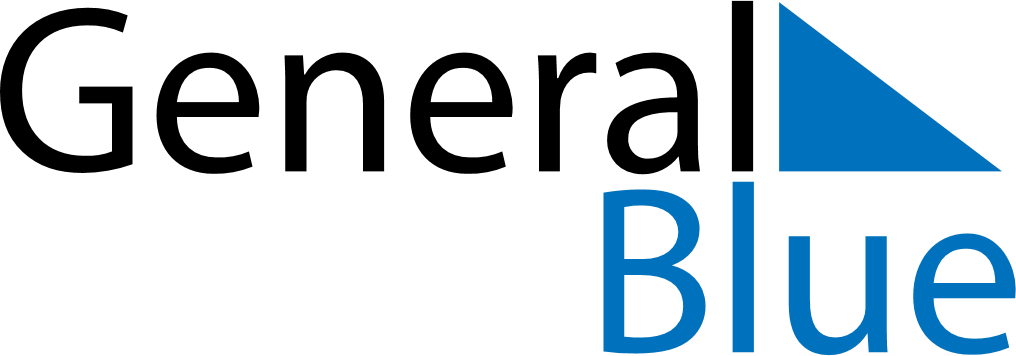 October 2028October 2028October 2028HondurasHondurasSUNMONTUEWEDTHUFRISAT1234567Soldier’s Day891011121314Columbus Day15161718192021Armed forces Day22232425262728293031